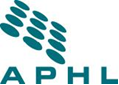 eLEET: Electronic Laboratory Employee Enrichment Toolkit   Core Competencies Checklist          Entry Level ProfessionalEmployee Signature:							Date:
Trainer/Mentor Signature: 						Date:  Supervisor Signature:							Date:Should there be anywhere for Mentor & Supervisors to make comments/suggestions?Employee InformationEmployee InformationEmployee InformationEmployee InformationEmployee InformationName:      Mentor:      Mentor:      Mentor:      Mentor:      Position:      Manager:      Manager:      Manager:      Manager:      Leadership SkillsLeadership SkillsLeadership SkillsLeadership SkillsLeadership Skills DEVELOPING SELF & OTHERSEntry Level Professional supports the efforts of Supervisors to guide and sustain the unit.  They lead by example and encourage high performance in their colleagues.  They assure that daily activities are completed and role model behaviors that are consistent with the rules and expectations of the public health organization. DEVELOPING SELF & OTHERSEntry Level Professional supports the efforts of Supervisors to guide and sustain the unit.  They lead by example and encourage high performance in their colleagues.  They assure that daily activities are completed and role model behaviors that are consistent with the rules and expectations of the public health organization. DEVELOPING SELF & OTHERSEntry Level Professional supports the efforts of Supervisors to guide and sustain the unit.  They lead by example and encourage high performance in their colleagues.  They assure that daily activities are completed and role model behaviors that are consistent with the rules and expectations of the public health organization. DEVELOPING SELF & OTHERSEntry Level Professional supports the efforts of Supervisors to guide and sustain the unit.  They lead by example and encourage high performance in their colleagues.  They assure that daily activities are completed and role model behaviors that are consistent with the rules and expectations of the public health organization. DEVELOPING SELF & OTHERSEntry Level Professional supports the efforts of Supervisors to guide and sustain the unit.  They lead by example and encourage high performance in their colleagues.  They assure that daily activities are completed and role model behaviors that are consistent with the rules and expectations of the public health organization.Developing SkillsDeveloping SkillsCompetentComments1.  TECHNICAL SKILLS1.  TECHNICAL SKILLS1.  TECHNICAL SKILLS1.  TECHNICAL SKILLS1.  TECHNICAL SKILLSValues and seeks diversity of opinions, backgrounds and approaches; and accepts and values the contribution of others.Locates resources for professional self-development.Celebrates the successes of the team.2.  INTERPERSONAL SKILLS2.  INTERPERSONAL SKILLS2.  INTERPERSONAL SKILLS2.  INTERPERSONAL SKILLS2.  INTERPERSONAL SKILLSModels behavior consistent with organizational values.Contributes to the success of the team.Treats other person’s views as valid.Recognizes and resolves interpersonal conflicts that affect the success of the team.3.  CRITICAL THINKING SKILLS3.  CRITICAL THINKING SKILLS3.  CRITICAL THINKING SKILLS3.  CRITICAL THINKING SKILLS3.  CRITICAL THINKING SKILLSUses training and experience to improve processes and efficiencies.Assures compliance with standards of applicable accrediting and licensing agencies.Incorporates customer needs and expectations into process improvement.Focuses on solutions, not blameOperational CompetenciesOperational CompetenciesOperational CompetenciesOperational CompetenciesOperational Competencies OPERATIONAL THINKING/PLANNINGContributes through daily activities and performance of tasks to strategic plan implementation and data collection. OPERATIONAL THINKING/PLANNINGContributes through daily activities and performance of tasks to strategic plan implementation and data collection. OPERATIONAL THINKING/PLANNINGContributes through daily activities and performance of tasks to strategic plan implementation and data collection. OPERATIONAL THINKING/PLANNINGContributes through daily activities and performance of tasks to strategic plan implementation and data collection. OPERATIONAL THINKING/PLANNINGContributes through daily activities and performance of tasks to strategic plan implementation and data collection.Developing SkillsDeveloping SkillsCompetentComments1.  TECHNICAL SKILLS1.  TECHNICAL SKILLS1.  TECHNICAL SKILLS1.  TECHNICAL SKILLS1.  TECHNICAL SKILLSRecognize how daily tasks are related to the strategic plan to meet the goals.Understand and capable of converting from routine activities to emergency operations.                     2.  INTERPERSONAL SKILLS2.  INTERPERSONAL SKILLS2.  INTERPERSONAL SKILLS2.  INTERPERSONAL SKILLS2.  INTERPERSONAL SKILLSUnderstands individual role related to the team’s role in achieving daily tasks and activities.Demonstrates flexibility to assure completion of team’s activities.Collaborates with colleagues to assure prescribed daily activities are completed.3.  CRITICAL THINKING SKILLS3.  CRITICAL THINKING SKILLS3.  CRITICAL THINKING SKILLS3.  CRITICAL THINKING SKILLS3.  CRITICAL THINKING SKILLSRecognizes problems and recommends corrective actions.Performs test validation and recommends process to perform testing.Recognizes need and knows when to seek assistance.Anticipates abilities to complete assignments and the need for changes in time lines.In collaboration with colleagues adjusts operations as necessary and reports changes to supervisor. MANAGING RESOURCESThe day to day operations must support the strategic plan and minimize costs.  Good stewardship of resources
requires financial and operational planning as well as continuity of operations in case of an emergency. MANAGING RESOURCESThe day to day operations must support the strategic plan and minimize costs.  Good stewardship of resources
requires financial and operational planning as well as continuity of operations in case of an emergency. MANAGING RESOURCESThe day to day operations must support the strategic plan and minimize costs.  Good stewardship of resources
requires financial and operational planning as well as continuity of operations in case of an emergency. MANAGING RESOURCESThe day to day operations must support the strategic plan and minimize costs.  Good stewardship of resources
requires financial and operational planning as well as continuity of operations in case of an emergency. MANAGING RESOURCESThe day to day operations must support the strategic plan and minimize costs.  Good stewardship of resources
requires financial and operational planning as well as continuity of operations in case of an emergency.Developing SkillsCompetentComments1.  TECHNICAL SKILLS1.  TECHNICAL SKILLS1.  TECHNICAL SKILLS1.  TECHNICAL SKILLS1.  TECHNICAL SKILLSAssembles data for analysis by supervisor.                            Assembles data for analysis by supervisor.                            Accesses organizational resources to effectively coordinate activities.Accesses organizational resources to effectively coordinate activities.Develops expertise in technology methods to assure state of the art operations.Develops expertise in technology methods to assure state of the art operations.Contributes to an effective quality control and quality assurance program for the unit.Contributes to an effective quality control and quality assurance program for the unit.2.  INTERPERSONAL SKILLS2.  INTERPERSONAL SKILLS2.  INTERPERSONAL SKILLS2.  INTERPERSONAL SKILLS2.  INTERPERSONAL SKILLSDemonstrates effective communication skills conducive to completion of assigned tasks.Demonstrates effective communication skills conducive to completion of assigned tasks.Contributes to an environment that supports effective resource management. Contributes to an environment that supports effective resource management. Supports the team to improve productivity and effectiveness.Supports the team to improve productivity and effectiveness.Listens to all stakeholders and treats their opinions as valid.Listens to all stakeholders and treats their opinions as valid.3.  CRITICAL THINKING SKILLS3.  CRITICAL THINKING SKILLS3.  CRITICAL THINKING SKILLS3.  CRITICAL THINKING SKILLS3.  CRITICAL THINKING SKILLSSupportive of management decisions and assists other staff members to assemble data.Supportive of management decisions and assists other staff members to assemble data.Demonstrates ability to manage resources at the advanced beginner level.  Demonstrates ability to manage resources at the advanced beginner level.  Recognizes when additional management assistance and direction is needed and seeks it.                                       Recognizes when additional management assistance and direction is needed and seeks it.                                       Completes projects and meets goals within expected timelines.Completes projects and meets goals within expected timelines. INFORMATION MANAGEMENTEntry Level Professional must be effective communicators for the organization and within the organization. INFORMATION MANAGEMENTEntry Level Professional must be effective communicators for the organization and within the organization. INFORMATION MANAGEMENTEntry Level Professional must be effective communicators for the organization and within the organization. INFORMATION MANAGEMENTEntry Level Professional must be effective communicators for the organization and within the organization. INFORMATION MANAGEMENTEntry Level Professional must be effective communicators for the organization and within the organization.Developing SkillsCompetentComments1.  TECHNICAL SKILLS1.  TECHNICAL SKILLS1.  TECHNICAL SKILLS1.  TECHNICAL SKILLS1.  TECHNICAL SKILLSAssembles data for supervisory review and action.Assembles data for supervisory review and action.Knowledgeable of rules and policies of the organization.                          Knowledgeable of rules and policies of the organization.                          Submits information for supervisory review of client complaints.Submits information for supervisory review of client complaints.2.  INTERPERSONAL SKILLS2.  INTERPERSONAL SKILLS2.  INTERPERSONAL SKILLS2.  INTERPERSONAL SKILLS2.  INTERPERSONAL SKILLSMaintains a customer focus.         Maintains a customer focus.         Assists staff in the implementation of process improvements.   Assists staff in the implementation of process improvements.   Provides effective input to supervision communicating staff issues, suggestions, and concerns.Provides effective input to supervision communicating staff issues, suggestions, and concerns.3.  CRITICAL THINKING SKILLS3.  CRITICAL THINKING SKILLS3.  CRITICAL THINKING SKILLS3.  CRITICAL THINKING SKILLS3.  CRITICAL THINKING SKILLSUnderstands the need for data driven decisions.Understands the need for data driven decisions.Effectively communicates issues with supervisor while maintaining confidentiality.                           Effectively communicates issues with supervisor while maintaining confidentiality.                           Contributes to a culture of collegial interactions.                                       Contributes to a culture of collegial interactions.                                        IMPLEMENTATION OF QUALITY IMPROVEMENT/QUALITY ASSESSMENTEntry Level Professional must support and assist with the implementation of plans for improvements to achieve 
high performance. IMPLEMENTATION OF QUALITY IMPROVEMENT/QUALITY ASSESSMENTEntry Level Professional must support and assist with the implementation of plans for improvements to achieve 
high performance. IMPLEMENTATION OF QUALITY IMPROVEMENT/QUALITY ASSESSMENTEntry Level Professional must support and assist with the implementation of plans for improvements to achieve 
high performance. IMPLEMENTATION OF QUALITY IMPROVEMENT/QUALITY ASSESSMENTEntry Level Professional must support and assist with the implementation of plans for improvements to achieve 
high performance. IMPLEMENTATION OF QUALITY IMPROVEMENT/QUALITY ASSESSMENTEntry Level Professional must support and assist with the implementation of plans for improvements to achieve 
high performance.Developing SkillsCompetentComments1.  TECHNICAL SKILLS1.  TECHNICAL SKILLS1.  TECHNICAL SKILLS1.  TECHNICAL SKILLS1.  TECHNICAL SKILLSDemonstrates understanding of the significance of data. Demonstrates understanding of the significance of data. Participates in monitoring of quality improvement/quality assessment activities.Participates in monitoring of quality improvement/quality assessment activities.Focuses on outcomes.Focuses on outcomes.2.  INTERPERSONAL SKILLS2.  INTERPERSONAL SKILLS2.  INTERPERSONAL SKILLS2.  INTERPERSONAL SKILLS2.  INTERPERSONAL SKILLSParticipates in opportunities to increase knowledge of the QI/PI process.         Participates in opportunities to increase knowledge of the QI/PI process.         Contributes to an environment conducive to the QI/PI process.           Contributes to an environment conducive to the QI/PI process.           3.  CRITICAL THINKING SKILLS3.  CRITICAL THINKING SKILLS3.  CRITICAL THINKING SKILLS3.  CRITICAL THINKING SKILLS3.  CRITICAL THINKING SKILLSRethinks processes and structure to improve quality while reducing costs.Rethinks processes and structure to improve quality while reducing costs.Recommends solutions based on data and expected results.Recommends solutions based on data and expected results.Dedicated to continual improvement of processes.                                      Dedicated to continual improvement of processes.                                       PROCESS MANAGEMENT      Entry Level Professional must work with supervisors to analyze processes to meet key requirements of the 
organization including incorporation of new technology and organizational knowledge.       PROCESS MANAGEMENT      Entry Level Professional must work with supervisors to analyze processes to meet key requirements of the 
organization including incorporation of new technology and organizational knowledge.       PROCESS MANAGEMENT      Entry Level Professional must work with supervisors to analyze processes to meet key requirements of the 
organization including incorporation of new technology and organizational knowledge.       PROCESS MANAGEMENT      Entry Level Professional must work with supervisors to analyze processes to meet key requirements of the 
organization including incorporation of new technology and organizational knowledge.       PROCESS MANAGEMENT      Entry Level Professional must work with supervisors to analyze processes to meet key requirements of the 
organization including incorporation of new technology and organizational knowledge.      Developing SkillsCompetentComments1.  TECHNICAL SKILLS1.  TECHNICAL SKILLS1.  TECHNICAL SKILLS1.  TECHNICAL SKILLS1.  TECHNICAL SKILLSAdheres to established policies and procedures.Adheres to established policies and procedures.Accepts responsibility for actions.                   Accepts responsibility for actions.                   2.  INTERPERSONAL SKILLS2.  INTERPERSONAL SKILLS2.  INTERPERSONAL SKILLS2.  INTERPERSONAL SKILLS2.  INTERPERSONAL SKILLSAppropriately relates staff concerns to supervisor.           Appropriately relates staff concerns to supervisor.           Focuses on success of the organization before personal success.Focuses on success of the organization before personal success.3.  CRITICAL THINKING SKILLS3.  CRITICAL THINKING SKILLS3.  CRITICAL THINKING SKILLS3.  CRITICAL THINKING SKILLS3.  CRITICAL THINKING SKILLSEstablishes priorities and develops negotiation skills. Establishes priorities and develops negotiation skills. Maintains unbiased approach and global perspective to problem solving.      Maintains unbiased approach and global perspective to problem solving.      